Pályázati Felhívás 4. számú melléklete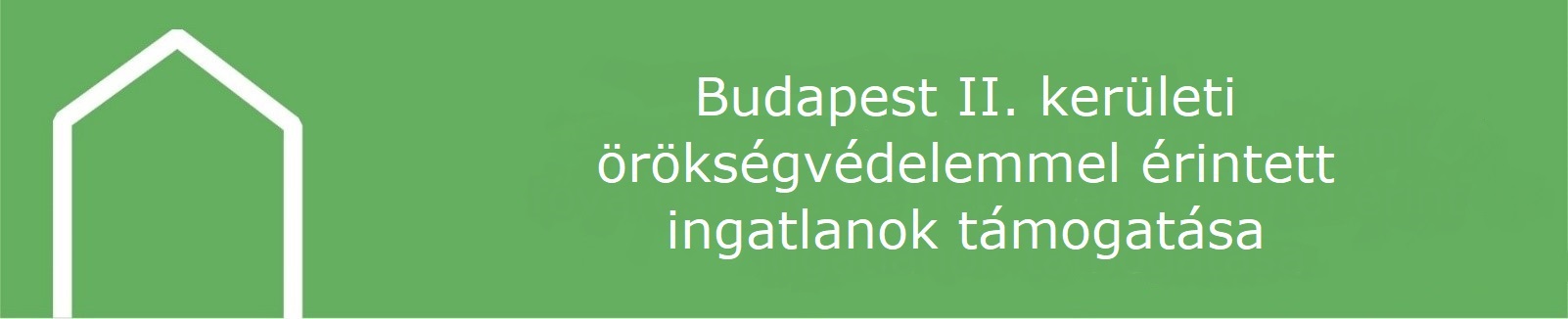 A támogató szervezet neve: 		Budapest Főváros II. Kerületi ÖnkormányzatA támogatott ingatlan címe:102_ Budapest II. kerület _________________________________Támogatott ingatlan képviselőjének neve:___________________________________A támogatás konstrukciója:Budapest II. kerületi örökségvédelemmel érintett ingatlanok támogatásaTámogatott munkálatok megnevezése:_______________ FtÖnkormányzati támogatás összege:_______________ FtTámogatási szerződés megkötésének időpontja:20__. __________  __.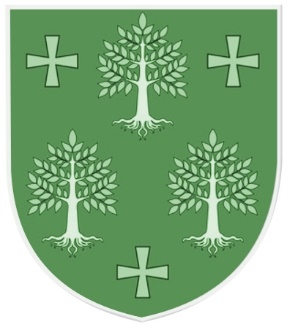 A felújítást Budapest Főváros II. Kerületi Önkormányzat támogatta